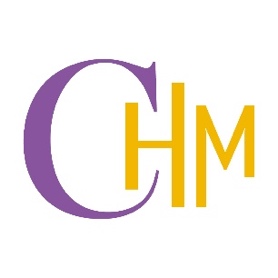  College ofHospitality Industry ManagementTQF.5 Course ReportCourse Code :	IBP3320Course Title :	International Financial ManagementCredits :		3(3-0-6)  Semester /Academic Year : 2 / 2021Students :  Bachelor of Business Administration  Program in International BusinessLecturer(s) :	Ms. Nalin Simasathiansophon	College of Hospitality Industry ManagementSuan Sunandha Rajabhat UniversityCourse Report Section 1: General InformationSection 2 : Actual Teaching Hours Compared with Teaching Hours Specified in the Teaching PlanSection 3 : Course OutcomesSection 4 : Problems and Impacts  2. Administration and organizationSection 5 : Course EvaluationSection 6 : Improvement PlanResponsible Faculty Member/Coordinator:  Aj.Nalin Simasathiansophon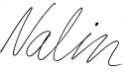 Signature ......................................... Submission Date  6-05-2022Chairperson/Program Director: ……………………………………..…………….Signature............................................. Receipt Date ........................................Institution : Suan Sunandha Rajabhat UniversityCampus/Faculty/Department : College of Hospitality Industry Management1. Course Code and Title : IBP3320  International Financial Management2. Pre-requisite (if any) : None3. Faculty Member(s) Teaching the Course and Sections    	Ms.Nalin  Simasathiansophon    Sections:   01                                                         Room No.   Online4. Semester and Academic YearSemester 2 Academic Year 20215.  Venue College of Hospitality Industry Management, Nakhon Pathom Campus1.  Number of actual teaching hours compared with the teaching plan1.  Number of actual teaching hours compared with the teaching plan1.  Number of actual teaching hours compared with the teaching plan1.  Number of actual teaching hours compared with the teaching plan1.  Number of actual teaching hours compared with the teaching plan1.  Number of actual teaching hours compared with the teaching plan1.  Number of actual teaching hours compared with the teaching plan1.  Number of actual teaching hours compared with the teaching plan1.  Number of actual teaching hours compared with the teaching plan1.  Number of actual teaching hours compared with the teaching planTopicsTopicsTopicsNo. of teaching hours in the planNo. of teaching hours in the planNo. of actual teaching hoursNo. of actual teaching hoursNo. of actual teaching hoursNo. of actual teaching hoursReason(s) (in case the discrepancy is more than 25%)Topic 1 IntroductionInternational financial managementInternational vs. domestic financeForeign exchange marketInternational money marketTopic 1 IntroductionInternational financial managementInternational vs. domestic financeForeign exchange marketInternational money marketTopic 1 IntroductionInternational financial managementInternational vs. domestic financeForeign exchange marketInternational money market6 hours6 hours6 hours6 hours6 hours6 hours-Topic 2 International Financial MarketsExchange rate determinationTopic 2 International Financial MarketsExchange rate determinationTopic 2 International Financial MarketsExchange rate determination3 hours3 hours3 hours3 hours3 hours3 hours-Topic 3 International FinancingInternational arbitrage and interest rate parityRelationships among inflation, interest rates, and exchange ratesTopic 3 International FinancingInternational arbitrage and interest rate parityRelationships among inflation, interest rates, and exchange ratesTopic 3 International FinancingInternational arbitrage and interest rate parityRelationships among inflation, interest rates, and exchange rates6 hours6 hours6 hours6 hours6 hours6 hours-Topic 4 Risk ManagementCurrency forecastingExposure managementTopic 4 Risk ManagementCurrency forecastingExposure managementTopic 4 Risk ManagementCurrency forecastingExposure management6 hours6 hours7 hours7 hours7 hours7 hoursAn hour dominated for the midterm exam reviewTopic 5 International Investment ManagementDirect foreign investmentMultinational capital budgetingTopic 5 International Investment ManagementDirect foreign investmentMultinational capital budgetingTopic 5 International Investment ManagementDirect foreign investmentMultinational capital budgeting6 hours6 hours6 hours6 hours6 hours6 hours-Topic 5 International Investment Management (cont.)Country risk analysisLong-term financingTopic 5 International Investment Management (cont.)Country risk analysisLong-term financingTopic 5 International Investment Management (cont.)Country risk analysisLong-term financing6 hours6 hours6 hours6 hours6 hours6 hours-Topic 6 Short-Term Asset and Liability ManagementFinancing international tradeShort-term financingTopic 6 Short-Term Asset and Liability ManagementFinancing international tradeShort-term financingTopic 6 Short-Term Asset and Liability ManagementFinancing international tradeShort-term financing6 hours6 hours6 hours6 hours6 hours6 hours-TotalTotalTotal4545464646462.  Topics that couldn’t be taught as planned2.  Topics that couldn’t be taught as planned2.  Topics that couldn’t be taught as planned2.  Topics that couldn’t be taught as planned2.  Topics that couldn’t be taught as planned2.  Topics that couldn’t be taught as planned2.  Topics that couldn’t be taught as planned2.  Topics that couldn’t be taught as planned2.  Topics that couldn’t be taught as planned2.  Topics that couldn’t be taught as plannedTopics that couldn’t be taught (if any)Topics that couldn’t be taught (if any)Significance of the topics that couldn’t be taughtSignificance of the topics that couldn’t be taughtSignificance of the topics that couldn’t be taughtSignificance of the topics that couldn’t be taughtSignificance of the topics that couldn’t be taughtCompensationCompensationCompensationNoneNoneNoneNoneNoneNoneNoneNoneNoneNone3. Effectiveness of the teaching methods specified in the Course Specification 3. Effectiveness of the teaching methods specified in the Course Specification 3. Effectiveness of the teaching methods specified in the Course Specification 3. Effectiveness of the teaching methods specified in the Course Specification 3. Effectiveness of the teaching methods specified in the Course Specification 3. Effectiveness of the teaching methods specified in the Course Specification 3. Effectiveness of the teaching methods specified in the Course Specification 3. Effectiveness of the teaching methods specified in the Course Specification 3. Effectiveness of the teaching methods specified in the Course Specification 3. Effectiveness of the teaching methods specified in the Course Specification Learning OutcomesTeaching methods specified in the course specificationTeaching methods specified in the course specificationTeaching methods specified in the course specificationEffectiveness(Use )Effectiveness(Use )Effectiveness(Use )Effectiveness(Use )Problems of the teaching method(s) (if any) and suggestionsProblems of the teaching method(s) (if any) and suggestionsLearning OutcomesTeaching methods specified in the course specificationTeaching methods specified in the course specificationTeaching methods specified in the course specificationYesYesNoNoProblems of the teaching method(s) (if any) and suggestionsProblems of the teaching method(s) (if any) and suggestions1. Morals and EthicsQuestion & answerClassroom attendanceOpen-end questionsQuestion & answerClassroom attendanceOpen-end questionsQuestion & answerClassroom attendanceOpen-end questions--Some students did not aware of ethical decision in cross financial borders situation. Thus, lecturer needed to ask some questions to encourage students to think ethically.Some students did not aware of ethical decision in cross financial borders situation. Thus, lecturer needed to ask some questions to encourage students to think ethically.2. KnowledgeQuestion & answerMid-term examinationFinal examinationQuestion & answerMid-term examinationFinal examinationQuestion & answerMid-term examinationFinal examination--Students needed to improve analysis skill in the concept of international financial management. Lecturer should assign activities for students to apply financial concept in real situation.Students needed to improve analysis skill in the concept of international financial management. Lecturer should assign activities for students to apply financial concept in real situation.3. Cognitive SkillsReport paperGroup discussionQuestion & answerReport paperGroup discussionQuestion & answerReport paperGroup discussionQuestion & answer--All student familiars with summarizing information but need to improve problem solving skill. Lecturer, thus, should assign cooperative learning activity so that they can use their knowledge to help each other to solve the problems.All student familiars with summarizing information but need to improve problem solving skill. Lecturer, thus, should assign cooperative learning activity so that they can use their knowledge to help each other to solve the problems.4. Interpersonal Skills and ResponsibilitiesQuestion & answerOpen-end questionsOnline testQuestion & answerOpen-end questionsOnline testQuestion & answerOpen-end questionsOnline test----5. Numerical Analysis, Communication and Information Technology SkillsGroup discussionOral presentationQuestion & answerGroup discussionOral presentationQuestion & answerGroup discussionOral presentationQuestion & answer--Students needed to practice on academic reference. Lecturer should explain how to make a reference in APA style.Students needed to practice on academic reference. Lecturer should explain how to make a reference in APA style.4. Suggestions for Improving Teaching Methods	Group activities and discussion should be able to maximize students’ ability in terms of applying international financial concepts with real situation. Should have case study to stimulate students’ ethical thinking as well as their analysis skills.1. Number of registered students :  9	1. Number of registered students :  9	2. Number of students at the end of semester :  92. Number of students at the end of semester :  93  Number of students who withdrew (W)  :  None3  Number of students who withdrew (W)  :  None3  Number of students who withdrew (W)  :  None3  Number of students who withdrew (W)  :  None4. Grade distribution 4. Grade distribution 4. Grade distribution 4. Grade distribution 5. Factors causing unusual distribution of grades (If any)         None5. Factors causing unusual distribution of grades (If any)         None5. Factors causing unusual distribution of grades (If any)         None5. Factors causing unusual distribution of grades (If any)         None6. Discrepancies in the evaluation plan specified in the Course Specification6. Discrepancies in the evaluation plan specified in the Course Specification6. Discrepancies in the evaluation plan specified in the Course Specification   6.1 Discrepancy in evaluation time frame   6.1 Discrepancy in evaluation time frame   6.1 Discrepancy in evaluation time frameDetails of DiscrepancyReasonsReasonsNoneNoneNone    6.2 Discrepancy in evaluation methods    6.2 Discrepancy in evaluation methods    6.2 Discrepancy in evaluation methodsDetails of DiscrepancyReasonsReasonsNoneNoneNone7. Verification of students’ achievements7. Verification of students’ achievements7. Verification of students’ achievementsVerification Method(s)Verification Result(s) Verification Result(s) 1. Interview2. Group discussion3. Survey1. Students like to do group activities in the classroom, so that they know their score straightaway. 2. Students were able to apply knowledge learn in the classroom in their real-life situation.3. Students could solve a financial problem based on the international financial concepts.1. Students like to do group activities in the classroom, so that they know their score straightaway. 2. Students were able to apply knowledge learn in the classroom in their real-life situation.3. Students could solve a financial problem based on the international financial concepts.1. Teaching and learning resources1. Teaching and learning resourcesTeaching Problems: Due to the difficulty of the topics, students need to read external articles after finishing the class.Impacts on students’ learning: They had to study hard.Learning Resources Problems:Due to the pandemic, student need to study online.Impacts on students’ learning: They put their hard effort to learn since it is quite difficult to interact with students.Problems from administrationNoneImpacts on students’ learning NoneProblems from organizationNoneImpacts on students’ learningNone1. Results of course evaluation by students  Important comments from evaluation by students	This course gives depth knowledge in terms of international financial management. So, students can apply their knowledge easily.     1.2 Faculty members’ opinions on the comments in 1.1          Lecturer should assign more activities for student to practice their knowledge.2.  Results of course evaluation by other evaluation methods2.1 Important comments from evaluation by other evaluation methods           Students want to learn from an expert from the real businesses. So that they can get the clear picture on the studied topic.  2.2  Faculty members’ opinions on the comments in 2.1         It is a good opportunity for students to learn from expertise.1. Progress of teaching and learning improvement recommended in the previous Course Report1. Progress of teaching and learning improvement recommended in the previous Course Report1. Progress of teaching and learning improvement recommended in the previous Course Report1. Progress of teaching and learning improvement recommended in the previous Course Report1. Progress of teaching and learning improvement recommended in the previous Course ReportImprovement plan proposed in Semester 1Academic year 2021         A plan to use hands-on activity with students Improvement plan proposed in Semester 1Academic year 2021         A plan to use hands-on activity with students Results of the plan implementation (In case no action was taken nor completed, reasons must be provided.)      Applied hands-on activity using Excel and other financial programsResults of the plan implementation (In case no action was taken nor completed, reasons must be provided.)      Applied hands-on activity using Excel and other financial programsResults of the plan implementation (In case no action was taken nor completed, reasons must be provided.)      Applied hands-on activity using Excel and other financial programs2. Other improvements          There is a plan of using hands-on activity with some difficult topics to help students to learn more effectively.2. Other improvements          There is a plan of using hands-on activity with some difficult topics to help students to learn more effectively.2. Other improvements          There is a plan of using hands-on activity with some difficult topics to help students to learn more effectively.2. Other improvements          There is a plan of using hands-on activity with some difficult topics to help students to learn more effectively.3. Suggestions for improvement for Semester  1  Academic year  20223. Suggestions for improvement for Semester  1  Academic year  20223. Suggestions for improvement for Semester  1  Academic year  20223. Suggestions for improvement for Semester  1  Academic year  2022SuggestionsTime FrameTime FrameResponsible personUse blended-learning within the classThroughout semesterThroughout semesterAj.Nalin Simasathiansophon4.  Suggestions of faculty member(s) responsible for the course      None4.  Suggestions of faculty member(s) responsible for the course      None4.  Suggestions of faculty member(s) responsible for the course      None4.  Suggestions of faculty member(s) responsible for the course      None